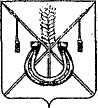 АДМИНИСТРАЦИЯ КОРЕНОВСКОГО ГОРОДСКОГО ПОСЕЛЕНИЯКОРЕНОВСКОГО РАЙОНАПОСТАНОВЛЕНИЕот 06.05.2016   		                                                  			  № 794г. КореновскО внесении изменения в постановление администрацииКореновского городского поселения Кореновского районаот 4 декабря 2015 года № 1602 «Об утверждении ведомственнойцелевой программы Кореновского городского поселенияКореновского района «Отлов и содержаниебезнадзорных (бездомных) животных на территорииКореновского городского поселения в 2016 году»В соответствии со статьей 179.3 Бюджетного кодекса Российской Федерации, постановлением администрации Кореновского городского поселения Кореновского района от 27 января 2010 года № 55 «Об утверждении Порядка разработки, утверждения и реализации ведомственных целевых программ в Кореновском городском поселении Кореновского района», администрация Кореновского городского поселения Кореновского района                       п о с т а н о в л я е т:1. Внести в постановление администрации Кореновского городского поселения Кореновского района от 4 декабря 2015 года № 1602 «Об утверждении ведомственной целевой программы «Отлов и содержание безнадзорных (бездомных) животных на территории Кореновского городского поселения в 2016 году» изменение:1.1. Приложение к постановлению изложить в новой редакции (прилагается).2. Общему отделу администрации Кореновского городского поселения Кореновского района (Воротникова) официально обнародовать настоящее постановление и обеспечить его размещение на официальном сайте администрации Кореновского городского поселения Кореновского района в информационно-телекоммуникационной сети «Интернет».3. Постановление вступает в силу после его официального обнародования.Глава Кореновского городского поселенияКореновского района 								     Е.Н. ПергунВЕДОМСТВЕННАЯ ЦЕЛЕВАЯ ПРОГРАММА Кореновского городского поселения Кореновского района «Отлов и содержание безнадзорных (бездомных) животных на территории Кореновского городского поселения в 2016 году»Паспорт ведомственной целевой программы
«Отлов и содержание безнадзорных (бездомных) животных на территории Кореновского городского поселения в 2016 году»Обоснование необходимости разработки программы.Под безнадзорными животными понимаются собаки и кошки, имеющие собственника и временно выбывшие из его попечения, либо животные, собственник которых отказался от своих прав на них, а также животные, собственник которых неизвестен.В настоящее время большое количество безнадзорных животных на территории города стало острой социальной проблемой для общества, затрагивающей безопасность, здоровье, благополучие, духовное воспитание, условия жизни, работы и отдыха людей. При резком увеличении объемов коммерческого разведения домашних животных отсутствует государственное регулирование механизма выравнивания спроса и предложения на домашних животных. В то же время в нашем обществе не сформирована культура содержания животных. В результате на улицы городов попадает большое количество невостребованных животных.Наличие безнадзорных животных на территории Кореновского городского поселения создает комплекс проблем, от решения которых зависит повышение уровня благоустройства поселения, обеспечение санитарно-эпидемиологического благополучия населения, создание безопасных и комфортных условий проживания населения.К числу основных проблем, связанных с наличием безнадзорных животных на территории Кореновского городского поселения Кореновского района, относятся:1. Социальная напряженность.Безнадзорные животные служат постоянным источником конфликтных ситуаций, вызывающих социальную напряженность в обществе, сопровождающуюся ростом числа жалоб граждан на агрессию животных в отношении людей, шум, загрязнение улиц и дворов. 2. Негативное влияние на психо-эмоциональное благополучие населения и нравственное воспитание молодежи.Значительное количество неразрешимых конфликтных ситуаций, наблюдение страданий животных, неспособность или невозможность им помочь вызывают нравственные страдания граждан.Использование программно-целевого метода позволит направить усилия для комплексного и системного решения поставленной цели, установить конечные результаты финансирования мероприятий ВЦП в измеримых качественных и количественных показателях.Цели и задачи, сроки реализации ПрограммыЦелями Программы являются создание безопасных и комфортных условий для проживания граждан, уменьшение количества и предупреждение травм населения, получаемых в результате укусов безнадзорных животных, улучшение санитарно-гигиенических условий, снятие социального напряжения, регулирование численности безнадзорных и бездомных животных, предупреждение распространения заболеваний бешенством среди животных. Для достижения указанных целей необходимо решить такие задачи, как отлов, регистрация, вакцинация.Сроки реализации Программы – 2016 год.Сроки реализации ПрограммыРеализовать мероприятия, предусмотренные Программой, намечено до 31 декабря 2016 года. 4.Ресурсное обеспечение Программы Программа реализуется за счет средств, выделяемых их бюджета Кореновского городского поселения Кореновского района. Всего на реализацию программных мероприятий требуется 600 000,00 рублей.5. Перечень мероприятий Программы6. Механизм реализации ПрограммыЗаказчиком Программы является администрация Кореновского городского поселения Кореновского района Кореновского района.Отдел жилищно-коммунального хозяйства, благоустройства и транспорта администрации Кореновского городского поселения Кореновского района является разработчиком Программы.Текущее управление целевой Программой и контрольные функции в ходе реализации Программы осуществляет координатор целевой программы – администрация Кореновского городского поселения Кореновского района.Координатор целевой Программы:заключает (при необходимости) договоры в установленном законодательством порядке согласно Федеральному закону от 5 апреля                     2013 года № 44-ФЗ «О контрактной системе в сфере закупок товаров, работ, услуг для обеспечения государственных и муниципальных нужд»;организует координацию деятельности исполнителей мероприятий целевой Программы;организует нормативно-правовое и методическое обеспечение реализации целевой Программы;осуществляет подготовку предложений по объемам и источникам средств реализации Программы на основании предложений исполнителей мероприятий целевой Программы;организует информационную и разъяснительную работу, направленную на освещение целей и задач целевой Программы;готовит доклад о реализации целевой Программы;осуществляет мониторинг и анализ отчетов исполнителей мероприятий, ответственных за реализацию соответствующих мероприятий целевой Программы;осуществляет оценку социально-экономической эффективности, а также оценку целевых индикаторов (критериев) реализации целевой Программы;несет ответственность за целевое и эффективное использование выделенных в его распоряжение бюджетных средств;осуществляет контроль за ходом реализации целевой Программы в целом.	Расходование денежных средств, предусмотренных в бюджете Кореновского городского поселения Кореновского района на реализацию Программы, осуществляется администрацией Кореновского городского поселения Кореновского района.	Приобретенные техника и оборудование являются собственностью администрации Кореновского городского поселения Кореновского района.	Ход и результаты выполнения бюджетных обязательств Кореновского городского поселения Кореновского района рассматриваются на заседаниях Совета Кореновского городского поселения Кореновского района.7. Оценка социально-экономической эффективности ПрограммыОсновным критерием оценки эффективности программных мероприятий является уменьшение динамики роста количества безнадзорных и бездомных животных к концу 2015 года на 50-60%, исключение распространения заболевания бешенством среди животных, уменьшение случаев укусов людей на 65-70%.  Уменьшение количества жалоб граждан, а также уменьшение количества заявок на отлов безнадзорных животных. Преимущества ВЦП:выпущенные на свободу животные, обследованные ветеринарными специалистами, будут привиты, здоровы;исключается или минимизируется перенос болезней и паразитов на других животных;общее количество безнадзорных животных в течение нескольких лет будет сокращаться.В результате массовой прививки собак от бешенства, будет внесён значительный вклад в обеспечение безопасности граждан, проживающих на территории Кореновского городского поселения Кореновского района.»Начальникотдела жилищно-коммунальногохозяйства, благоустройства и транспортаадминистрации Кореновского городскогопоселения Кореновского района					                     В.В. АевПРИЛОЖЕНИЕк постановлению администрацииКореновского городского поселения Кореновского районаот 06.05.2016 № 794«ПРИЛОЖЕНИЕУТВЕРЖДЕНАпостановлением администрацииКореновского городского поселенияКореновского районаот 4 декабря 2015 года № 1602   Наименование ПрограммыВедомственная целевая программа «Отлов и содержание безнадзорных (бездомных) животных на территории Кореновского городского поселения в 2016 году» (далее– Программа)Основание для разработки ПрограммыФедеральный закон от 6 октября 2003 года № 131-ФЗ «Об общих принципах организации местного самоуправления в Российской Федерации»;Федеральный закон от 30 марта 1999года № 52-ФЗ «О санитарно-эпидемиологическом благополучии населения»;Санитарно-эпидемиологические правила СП 3.1.7.2627-10, утвержденные Постановлением Главного государственного санитарного врача РФ от 6 мая 2010 года № 54,Постановление главы администрации Краснодарского края от 7 апреля 2014 года № 300 «Об утверждении порядка регулирования численности безнадзорных животных на территории Краснодарского края»;Правила благоустройства территории Кореновского городского поселения Кореновского района, утвержденные решением Совета Кореновского городского поселения Кореновского района от 27 мая 2015 года № 86;Устав Кореновского городского поселения Кореновского районаЗаказчикАдминистрация Кореновского городского поселения Кореновского районаКоординатор ПрограммыОтдел жилищно-коммунального хозяйства, благоустройства и транспорта администрации Кореновского городского поселения Кореновского районаРазработчик Программы  Отдел жилищно-коммунального хозяйства, благоустройства и транспорта администрации Кореновского городского поселения Кореновского районаОсновные цели и задачи ПрограммыОбеспечение безопасных и комфортных условий проживания граждан,Обеспечение санитарно-эпидемиологического благополучия и безопасности проживания населения;Защита населения от заболеваний, общих для человека и животных;Регулирование численности безнадзорных и бездомных животных;Предупреждение распространения заболевания бешенством среди животных;Уменьшение случаев укусов людей.Сроки и этапы реализации ПрограммыДо 31 декабря 2016 годаИсполнители ПрограммыАдминистрация Кореновского городского поселения Кореновского района;Отдел жилищно-коммунального хозяйства, благоустройства и транспорта администрации Кореновского городского поселения Кореновского районаОбъемы и источники финансирования600 000,00 рублейФинансирование Программы осуществляется за счет средств бюджета Кореновского городского поселения Кореновского районаОжидаемые конечные результаты реализации Программы Снижение динамики роста количества безнадзорных и бездомных животных;Снижение риска распространения заболеваний, общих для человека и животных;Предупреждение заболеваемости бешенством людей;Уменьшение случаев укусов людей;Сокращение численности безнадзорных и бездомных животных на 50-60%Органы осуществляющие контроль за ходом реализации ПрограммыАдминистрация Кореновского городского поселения Кореновского района№ п/пНаименование мероприятияСроки реализацииИсполнитель (ответственный за выполнение)Объем и источники финансирования(тыс. рублей)1Регулирование численности безнадзорных (бездомных) животных  В течении 2016 годаАдминистрация Кореновского городского поселения 600,00 (бюджет Кореновского городского поселения Кореновского района)2Стерилизация и вакцинация безнадзорных животных специализированной организацией, осуществляющей отлов;В течении 2016 годаАдминистрация Кореновского городского поселения 600,00 (бюджет Кореновского городского поселения Кореновского района)3Содержание безнадзорных животных в оборудованном для этих целей приютеВ течении 2016 годаАдминистрация Кореновского городского поселения 600,00 (бюджет Кореновского городского поселения Кореновского района)ВсегоВсегоВсегоВсего600,00(бюджет Кореновского городского поселения)